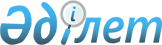 Об организации Казахского научно-исследовательского института проблем труда и занятости Министерства труда Республики Казахстан
					
			Утративший силу
			
			
		
					Постановление Кабинета Министров Республики Казахстан от 31 декабря 1991 г. N 822. Утратило силу - постановлением Правительства РК от 21 сентября 1997 г. N 1356 ~P971356.



        Во исполнение Указа Президента Казахской ССР от 31 августа 1991 г. N 410
"О переходе государственных предприятий и организаций союзного подчинения
в ведение Правительства Казахской ССР" и в целях научного обеспечения решения
проблемы эффективной занятости населения и регулирования рынка труда,
разработки механизма социальной защиты населения для смягчения последствий
безработицы, координации и расширения научно-исследовательских работ в этой
сфере Кабинет Министров Республики Казахстан постановляет:




        1. Принять предложение Министерства труда Республики Казахстан, 
согласованное с Государственным комитетом Республики Казахстан по экономике,
Академией наук Республики Казахстан, Государственным комитетом Республики
Казахстан по государственному имуществу, исполкомом Алма-Атинского городского
Совета народных депутатов, о создании с 1 января 1992 г. Казахского
научно-исследовательского института проблем труда и занятости на базе
Казахского филиала Научно-исследовательского института труда бывшего
Министерства труда СССР.




        2. Установить для Казахского научно-исследовательского института проблем
труда и занятости Министерства труда Республики Казахстан следующие основные
направления научной деятельности:




        научное обеспечение государственных и региональных программ занятости;




        анализ, оценка и прогнозирование рынка труда;




        разработка научных основ государственной политики в области трудовых
отношений;




        подготовка научно обоснованных предложений и рекомендаций по регулированию
рынка труда, разработка механизма социальной защиты для смягчения последствий
безработицы.




        3. Министерству труда Республики Казахстан в 2-месячный срок утвердить
Устав Казахского научно-исследовательского института проблем труда и занятости.




        4. Установить Казахскому научно-исследовательскому институту проблем
труда и занятости Министерства труда Республики Казахстан первую категорию по
оплате труда руководящих и научных работников.




        5. Принять к сведению, что научная деятельность Казахского
научно-исследовательского института проблем труда и занятости Министерства
труда Республики Казахстан осуществляется на принципах хозяйственного расчета
и самофинансирования.




        6. Казахский научно-исследовательский институт проблем труда и занятости
Министерства труда Республики Казахстан является юридическим лицом, имеет
самостоятельную смету расходов, а также счет в банке, печать с изображением
Государственного герба Республики Казахстан и со своим наименованием на
казахском и русском языках.




        7. Принять к сведению, что Министерством труда Республики Казахстан по
согласованию с Государственным комитетом Республики Казахстан по экономике,
Государственным Комитетом Республики Казахстан по государственному имуществу
и исполкомом Алма-Атинского городского Совета народных депутатов решен вопрос
о размещении Казахского научно-исследовательского института проблем труда и
занятости на площадях, ранее занимаемых упраздняемым Казахским филиалом НИИ
труда бывшего Министерства труда СССР.




        8. (Пункт 8 утратил силу - постановлением Правительства РК от 3 марта
1997 г. N 290  
 P970290_ 
 )




              Премьер-министр




        Республики Казахстан








					© 2012. РГП на ПХВ «Институт законодательства и правовой информации Республики Казахстан» Министерства юстиции Республики Казахстан
				